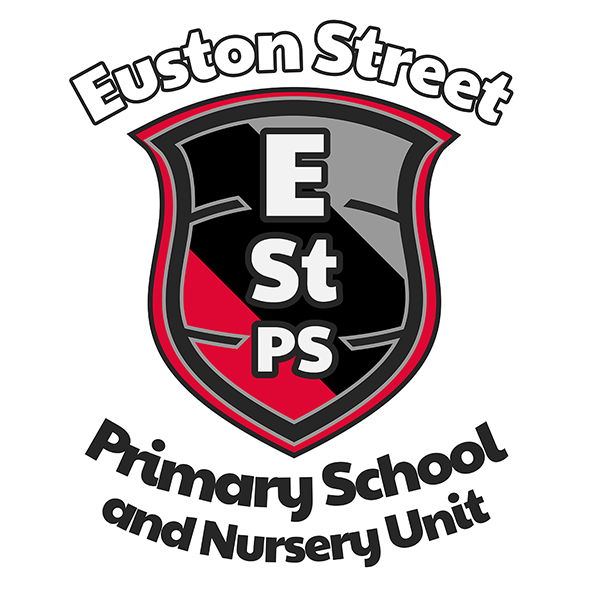 Euston Street P.S.& Nursery UnitAdministration of Medicine PolicyCommitment to reviewESPS Administration of Medicine PolicyIntroductionMission, Vision and valuesThe Board of Governors and staff at Euston Street Primary School and Nursery Unitbelieve that the care, protection and education of its pupils in relation to drugs awarenessis of paramount importance. We feel that our drugs education programme will promote anawareness that will protect our pupils, help them make good life choices and support boththem and the wider school community in knowing how and where to find help if needed. This policy has written based on the guidance provided by the Department of Education forNorthern Ireland (DENI) in the following documents: DENI Circular 2015/23: DrugsGuidance: and DENI – Drugs Guidance for School’s in Northern Ireland. (http://www.deni.gov.uk/index/support-and-development-2/80-curriculum- and-assessment-drugsguidance-pg.htm).‘Supporting Pupils with Medication Needs’ DENI 2008Euston street Primary School and Nursery Unit also promotes the rights of a childbased on the United Nations Convention on the Rights of a Child as promotedthrough our Rights Respecting Schools Award (Commenced September 2017). Thispolicy has been written taking into account Article 3 which states:‘The best interests of the child must be a top priority in everything we do.’We continually strive for excellence in every area of school life. To achieve this aim we must always have the right school vision and values in place and these must be at the heart of all that we evaluate, plan and teach.Mission ‘To work together for excellence in: our learning; our school; our community; and our future’.Our purpose therefore is to be an excellent school. We continually strive for excellence in every area of school life. To achieve this aim we must always have the right school vision and values and these must be at the heart of all that we do, including our School          Development Plan.VisionIn order to achieve excellence in each aspect of school life, our vision is: 'To create a safe, happy learning community. A community where together, we inspire and equip our pupils so that they fulfil their potential, use their talents and follow their dreams now and always.’ValuesWe believe that our school is a place where the child is at the centre. ‘We value kindness, integrity, hard work and mutual respect.'Why do we need a policy?Through media and changing culture, children and young people are exposed tomessages about drug use from an early age. Their exposure to the use and misuseof drugs may come through parents/guardians, older brothers and sisters, friends,television programmes, the media and popular music. Research shows that by post-primary school age, some young people are likely to have tried substances such asalcohol, cigarettes or solvents, and/or to have misused prescribed medicines or other drugs. Research also shows that the age at which children and young peopleare being offered drugs is getting younger. The steady increase in the use of drugs by young people might also be influenced by three additional factors:a significant fall in the price of controlled drugs;an increase in the availability of a wider range of drugs within local communities;andan increase in the amount of spending money that children and young peoplehave.There also appears to be an increasing focus on the use of performance enhancingdrugs in certain sports and leisure pursuits. Furthermore, the use of substances suchas cannabis in a therapeutic setting provides a context in which drug use is seen asbeing more acceptable.We need to ensure that pupils understand that all medicines are drugs. The policy is necessary to ensure that all medication in school is accounted for, keptin suitable containers and stored safety. Certain medication need immediate accessand require an agreed location that is easily accessible for all staff e.g. Epipens. The policy also ensure that parents take responsibility for inform school and completing all necessary forms for medicines to be administered. The policy explains why the school must approve all administration of medicines and how and where medicines are safely stored.Introduction Most pupils will at some time have a medical condition that may affect their participation in school activities. This may be a short medical need, finishing a course of medication or a longer term medical need. The school will operate a positive approach to pupil mediacl needs in order to benefit all concerned. This policy is based on the Education Authority guidelines on Supporting Administration of Medicines. The guidelines for specific treatments or medications should be consulted alongside this policy as they have been produced to support and protect staff to undertake the administration of medicines and to enable staff to act in an emergency. The administration of medicine is the responsibility of parents/carers. However, school staff have a professional and legal duty to safeguard the health and safety of pupils. At Euston Street Primary School, we wish to do all we can to enable children to gain the maximum benefit from their education and to participate as fully as possible in school life. Participation in the administration of medicine in school is on a voluntary basis. Medicine in school Types of medicineShort term prescribed medicine for acute conditions such as a chest infectionLong term conditions requiring regular medication such as asthmaEmergency medication either previously known or as part of a Medical Action PlanPupils who are ill should not be sent to school. However, some pupils need to attend school while taking prescribed medicine for the following reasons: they suffer from a chronic illness – (in this instance a Care/Action Plan will be drawn up with advice from all professionals supporting the child and their family). they are recovering from a short-term illness and are undergoing or completing a course of treatment using prescribed medicines. Parents /guardians should be aware that three-times-daily dosage can be spaced evenly throughout the day to avoid a lunchtime dose. GPs will usually adjust medication to avoid school time doses. However, if this is not possible parents (or their representative) should come to school to administer medicine at lunchtime. In exceptional cases where medicine is administered voluntarily by a member of staff by prior agreement with the principal, staff will will follow the agreed procedures outlined below. All medicines that are to be administered in school must be accompanied by written instructions from the parent and/or the GP on a form provided by school. Medicine must be in its original container and should be clearly labelled with the pharmacist’s sticker and with the correct size spoon for administration (or syringe) No over the counter medication will be prescribed in schoolControlled Drugs Some children in school may require medication to assist with long-term or complex medical needs. Controlled drugs likely to be prescribed which may need to be administered in school are for example, methylphenidate or dexamphetamine for ADHD or morphine/fentanyl for pain relief. Any controlled drugs needed for children in school will be stored in a locked non-portable container and only administered by trained staff. A record will be kept for audit and safety purposes and two members of staff will always be present to witness when the drug is administered. The supervision/administration of prescribed drugs to pupils will be carried out as outlined in the guidance in the attached flowchart. Storage Prescription Medicines Staff will only store, supervise and administer medicine that has been prescribed for an individual child. Medicines will be stored strictly in accordance with product instructions and in the original named container in which dispensed. Medicines which need to be refrigerated will be kept in a refrigerator in the Staff Room or principal’s store. Controlled drugs will be kept stored in a lockable container. Parents will be asked to regularly provide medication to avoid the build-up of large supplies. Separate medicines will be kept in separate containers. Emergency Medicines These include asthma inhalers and adrenaline (‘Epi’) pens. Access to medication and Inhalers for children with asthma Asthma inhalers are stored in the pupil’s classroom as they must have immediate access to them at all times. They must be taken to swimming lessons, sports events and educational visits. Parents/guardians have the responsibility to ensure that inhalers are clearly labelled with the child’s name. Epipens Where children suffer from severe allergic reactions and require the use of an Epipen, they must have an Individual Health Care Plan completed by health professionals. This should detail the condition, symptoms and appropriate action needing to be taken following onset and give appropriate permissions for administration of medication e.g. diabetes. All staff will be made aware of the condition and what to do and the action plans will be made available to all staff via the medical notice board in the staffroom. Copies of Care/Action Plans will also be available in the office. ‘Epipens’ are stored in labelled containers in the principal’s office and in the classroom and will only be used for the named child. They are readily available for immediate use in and out of lesson times. The Epipens will be always be taken on school visits. Parents are responsible for ensuring that medication is within date. Photographs of children who may require the use of an Epipen will be on display for staff in the Staff room and the disabled toilet. DiabetesStaff will be made aware of emergency treatment procedures if required. Cystic FibrosisIf required, staff should be trained in a basic understanding of the disease and the effects the disease has on the child’s familyEpilepsyStaff will be made aware of emergency treatment procedures if required. Attention Deficit Hyperactivity DisorderStaff should have a full understanding of the condition including symptoms and management. The staff will know that the main treatments are Ritalin, Equasym, Concerta XL. Accurate records of any medication taken will be maintained in school.Administration of Medicines: Roles & Responsibilities There are two possible situations which apply to the administration of medicines in schools:- i) The pupil self-administers the medication but someone supervises the pupil. The school will ensure that medicines for pupils are stored appropriately to prevent any unsupervised administration. The medication taken must belong to the named child and is within the expiry date. Noted staff will record on the appropriate form that the session was supervised and that the medicine was self-administered by the pupil. ii) A trained volunteer at school administers the medicine. An up to date list will be kept of volunteer staff and cover will be provided during periods of absence. Staff who administer medication will routinely consult the record form before medication is given to avoid the risk of double dosing. The record forms will be held in the office. It is noted that all unions advise their members against volunteering to administer medicine.Where necessary staff who administer medicines will receive training. All relevant staff will be made aware of pupils who are taking medication and refer the child to the office in the event of the child becoming unwell. Other trained staff, e.g. First Aider, will be summoned if the child’s symptoms mean that emergency action is required. A record will be kept of all relevant and approved training received by staff. Each trained person who administers medication will: Receive a copy of these guidelines and code of practice; Read the written instructions/parental consent form for each child prior to supervising or administering medicines, and check the details on the parental consent form against those on the label of the medication; Confirm the dosage/frequency on each occasion and consult the medicine record form to ensure there will be no double dosing; Be aware of symptoms which may require emergency action, e.g. those listed on an Individual Medical Action Plan where one exists; (these are completed by a School Nurse) Know the emergency action plan and ways of summoning help/assistance from the emergency services; Check that the medication belongs to the named pupil is within the expiry date; Record on the medication record from all administration of medicines as soon as they are given to each individual; Understand and take appropriate hygiene precautions to minimise the risk of cross-contamination; ensure that all medicines are returned to safe storage; ensure that they have received appropriate training/information; ensure that supply staff know about any medical needs. Arrangements for the administration of medicines Agreement for the administration of medicine must be made with the school. This will only be for prescribed medication. ‘Over the counter’ medicines will not be administered. All medicines must be brought to the school office where administration of medicine forms detailing dosage etc. will be completed and signed by the parent The school office, principal, member of the First Aid team, a designated staff member or Senior Leadership will oversee the administration of medicine. When the dose has been administered the member of staff will sign that the dose has been given and these records will be kept in school along with the medicines in the principal’s office. Any long term medicines must be checked by parents to ensure that they have not passed their expiry date. These medicines will not be sent home with pupils. These dates will at least be checked each June by staff.All staff who participate in administering medicine will receive appropriate information and training for specified treatments in accordance with the code of practice. In most instances this will not involve more than would be expected of a parent or adult who gives medicine to a child. ResponsibilitiesParentsThe Education and Libraries Order NI 1986 states that parents are the main carers and medicine and its administration is primarily their responsibility. Parents are responsible for:Ensuring that their child is well enough to attend schoolInforming the school if their child requires medicationCompleting the administration of medicine formsProviding the school will all relevant medical information including any Action Plans for medicationProviding medicine in the original container with correct labellingKeeping medicine in date and properly dispose of any unwanted and or out of date medicationInforming the school if medication requirements ceaseThe Board of GovernorsThe Board are responsible for the Safeguarding of all pupils at all times whilst in the care of the school. They must also develop this policy in order to assist with pupil medical needs. PrincipalThe principal is responsible for:Operation of the administration of medicine policyMaking sure all parents are aware of the policyEnsuring all required administration of medicine forms are completed by parents Keeping staff up to date with the policyEnsuring staff are trained where necessaryInforming staff of pupil needsSupport staff in all cases of pupil administration of medicineEnsure that medicines are stored safely and securelyEnsure accurate records are keptEnsure that supply teachers are aware of pupil medical needsEnsuring that post primary work placement is suitable of the pupil has a medical conditionOther staff (if volunteering to administer or supervise administration of medicine)Staff are responsible for:Understanding the pupil medical needs Be aware of any emergency actionTake part in training if appropriateSupervise pupils are required and as per guidanceHealth ServiceThe Health Service is responsible for:Health screeningProviding relevant trainingProviding relevant action plansAdvice and guidance to schoolsStaff Training The school will work with the School Health Service to provide training for Staff who administer and or supervise medicines to pupils. A record of training will be kept. Confidentiality, GDPR and Record KeepingMedical information about a pupil will be treated as confidential and only shared after agreement with the child or their parents. (See Management of Records Policy)The principal will decide what other staff and pupils need to know in terms of safety and support if another pupil in class has a chronic condition. This disclosure will only be done sensitively with prior approval of the child’s parent/s.The school will keep records of all medicines kept in school. The school will keep a medical register of pupils to include medication needs. Staff will sign each time that they supervise or administer medication.Action PlansAction Plans should be provided by the Health Service. The plan should meet the needs of the individual pupil and include:The child’s name and addressParental contact phone numbers including emergency numbersDetails of the conditionDietary requirementsMedication, administration and possible side effectsTreatment of side effectsEmergency action protocolEmergency numbersThe role of the school/staffOther health care professionalsRefusing Medicines Should a child refuse to take medication, they will not be forced to do so. Parents will be informed and a note kept on the medication record form. If a refusal to take medicine results in an emergency, then medical help will be sought from emergency services. Hygiene and Infection Control Staff will be trained regarding normal precautions for avoiding infection and basic hygiene procedures. Staff will have access to protective disposable gloves and will need to take care when dealing with blood or other bodily fluids and disposing of dressings or equipment. Educational Visits The school will always consider what reasonable adjustments can be made to enable children with medical needs to participate fully and safely on visits. Staff supervising excursions should always be aware of any medical needs and relevant emergency procedures and these should be recorded in the risk assessment. A copy of any health care plans should be taken on visits in the event of the information being needed in an emergency. Sporting Activities It is recognised that most children with medical conditions can participate in physical activities and extra-curricular sport. Any restrictions on a child’s ability to participate in PE will be recorded in their Individual Health Care Plan. When necessary children will be allowed to take precautionary measures before or during exercise and allowed immediate access to their medicines such as asthma inhalers. Staff supervising sporting activities will, when necessary, carry out risk assessments for some children so that they are aware of relevant medical conditions and any preventative medicine that they may need to be taken and emergency procedures. Employee Medicines All staff have a responsibility to ensure that any of their own medicines brought to school are kept secure and that pupils will not have access to them. Staff medicines should not be issued to pupils or any other employee. Emergency Procedures All staff are made aware of emergency procedures in the school Health and Safety and Critical Incidents Policies. A child taken to hospital by ambulance will always be accompanied by a member of staff who will stay until a parent arrives. Staff should never take children to hospital in their own car – an ambulance should be called if needed. For children with certain medical conditions it may be essential that all staff (including supply staff and lunch time supervisors) are able to recognise the onset of the condition and take appropriate action i.e. summon trained staff. Unusual Occurrences, Serious Illness or Injury (see Critical Incident Policy)Parents are informed of the school’s policy concerning children who become unwell whilst at school, or on authorised educational visits, trips etc. in the school prospectus. Staff escorting children out of school will carry emergency contact details for children in their charge. If parents and relatives are not available when a pupil becomes seriously unwell or injured an ambulance will be called to transport the child to hospital. NOTE: If the child is on medication the emergency services will be provided with a copy of the written parental consent form, the medicine itself and a copy of the last entry on the medication form. Dealing with medicines safelyAll medicines can be harmful if they have not been prescribed. The school undertakes the responsibility to ensure that medicines kept in school are properly controlled. LabellingEach container will be labelled as follows:Name of medicationPupil’s name and classDosageDispensing arrangementsDates of dispensing Expiry dateDisposal of Medicines Any medication which has reached its expiry date will not be administered. Medicines which have passed the expiry date should be collected by parents for safe disposal at the pharmacy. Out of date medicines will not be sent home with children. If medicines are not collected by parents, then they will be contacted or taken to a pharmacy by the school leadership. Medical FormsAppendix 1 Administration of MedicinesAppendix 2 Record of administration of medicineAppendix 3 Record of medicines administered to all children in schoolAppendix 4 Record of medical training for staffAppendix 5 Emergency call formAppendix 6 First Aid Rota (see First Aid display areas and offices)Appendix 7 Defibrillator procedureEuston Street Primary School and Nursery Unit                Appendix 1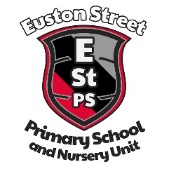 PARENTAL REQUEST FOR A SCHOOL TO ADMINISTER MEDICATION 20____The school will not give your child medicine or allow a pupil to take medicine, unless the parent/guardian completes and signs this form. The Principal must also agree that school staff can administer the medicine to the pupil concerned.Details of PupilParents must ensure that in date properly labelled medication is supplied in original safe container or very suitable alternativeParent/Guardian Contact DetailsI understand that I must deliver the medicine personally to school in a suitable container.I accept that this is a service, which the school is not obliged to undertake.I understand that I must notify the school of any changes in writing.Signature(s)						Date ----------------------------------------------------------------------------------------------------------------Agreement of PrincipalI agree that __________________________________ (name of child) will receive ________of__________________________ (quantity/name of medicine) every day at _______________________ (time(s) medicine to be administered e.g. This pupil will be given/supervised whilst he/she takes their medication by                               __________________________________ their class teacher/other senior member of staff.This arrangement will continue until 				 (either end date of course of medicine or until instructed by parents)Signed  _________________________		Date _______________(The Principal/senior member of staff)The original should be retained on the school file and a copy sent to the parents to confirm the school’s agreement to administer medication to the named pupil. Euston Street Primary School and Nursery UnitRecord of medicine administeredto an individual child     20___Euston Street Primary School and Nursery UnitRecord of medicines administeredto an all children 20_______This is an overall record for medication administered to all pupils. For individual administration please refer to the records for individual pupils.Euston Street Primary School and Nursery UnitRecord of medical trainingfor staff 20______Euston Street Primary School and Nursery UnitEmergency CallDial 999 and ask for ambulance.Have the following information ready:School telephone: 02890457089Location: Euston Street Primary School, Euston Street Bt6 9AGLocation of child in schoolGive your nameGive brief description of pupil symptomsInform ambulance crew of best entrance.School Principal name: Mr John ArmstrongBuilding Supervisor name: Mr SloanSpeak slowly and clearlyHave another staff member with youDate the plan came into effectSept 2019 Who is responsible for this documentPrincipal, SLT, SMT, staff, BoGIssued toStaff, BOG, parentsOther related policiesSafeguarding/Child Protection, Pastoral Care, DrugsDate of issueSept 2019Review DateJune 2022Pupil first name Pupil SurnameDoBYear Group and teacher’s nameDescription of illnessName and type of medicinee.g. CalpolCan pupil self-medicate?Y  /   NDates/times of day when the medicine has to be givene.g. 11 o’clock/lunchtimeDosage and method of giving medicineDosage can only be changed on a Doctor’s instructionse.g. 5 ml End of course date Expiry date of medicineAre there are side effects that school need to be aware of?e.g. allergiesEmergency proceduree.g. Contact mumName of parent/guardianPhone numberAddressName of childDate of birthClassCondition/illnessDate medicine providedName of medicineQuantity receivedExpiry dateAdministration day/time/frequencyStaff responsibleStaff signaturePrint nameTimeDatereactionsName of pupiltimedateMedicine & dosagereactionsStaff name signaturePrincipalY/NName of TrainingDateStaff Involved